ПАМЯТКАПО ПРОТИВОДЕЙСТВИЮ "БЫТОВОЙ" КОРРУПЦИИКоррупция - это злоупотребление служебным положением, дача взятки, получение взятки, злоупотребление полномочиями, коммерческий подкуп либо иное незаконное использование физическим лицом своего должностного положения вопреки законным интересам общества и государства в целях получения выгоды в виде денег, ценностей, иного имущества или услуг имущественного характера, иных имущественных прав для себя или для третьих лиц либо незаконное предоставление такой выгоды указанному лицу другими физическими лицами; а также совершение указанных деяний от имени или в интересах юридического лица.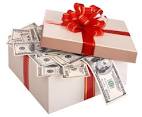 Виды коррупции:Бытовая коррупция порождается взаимодействием рядовых граждан и чиновников. В нее входят различные подарки от граждан и услуги должностному лицу и членам его семьи. К этой категории также относится кумовство (непотизм).Деловая коррупция возникает при взаимодействии власти и бизнеса. Например, в случае хозяйственного спора, стороны могут стремиться заручиться поддержкой судьи с целью вынесения решения в свою пользу.Коррупция верховной власти относится к политическому руководству и верховным судам в демократических системах. Она касается стоящих у власти групп, недобросовестное поведение которых состоит в осуществлении политики в своих интересах и в ущерб интересам избирателей.Одним из наиболее важных вопросов в сфере противодействия коррупции является преодоление проявлений так называемой "бытовой" коррупции.Бытовая коррупция порождается взаимодействием рядовых граждан и чиновников и более всего распространена в таких сферах как здравоохранение, образование, ЖКХ, культура, социальное обеспечение, сфера земельных отношений и т.д. В нее входят различные подарки от граждан и услуги должностному лицу и членам его семьи, в том числе:Деньги, валюта, банковские чеки и ценные бумаги, изделия из драгоценных металлов и камней, автомашины, продукты питания, видеотехника, бытовые приборы и другие товары, квартиры, дачи, загородные дома, земельные участки и другая недвижимость, лечение, ремонтные и строительные работы, санаторные и туристические путевки, поездки за границу, оплата развлечений и других расходов безвозмездно или по заниженной стоимости, банковская суда в долг или под видом погашения несуществующего долга, оплата товаров, купленных по заниженной цене, покупка товаров по завышенной цене, заключение фиктивных трудовых договоров с выплатой зарплаты взяточнику, его родственникам, друзьям, получение льготы кредита, завышение гонораров за лекции, статьи, и книги, прощение долга, уменьшение арендной платы, и.т.д.Борьба с "бытовой" коррупцией осуществляется путем своевременного реагирования на обращения граждан, привлечения к ответственности за любое, даже самое мелкое нарушение их прав (нарушение сроков рассмотрения заявлений, обращений и т.д.).Администрацией Советского района организована работа с обращениями граждан по вопросам коррупции, в том числе "бытовой" коррупции.В администрации Советского района действует «телефон доверия»: (34675) 3-18-38, по которому Вы можете оставить информацию о фактах коррупционной направленности (в случаях вымогательства взятки, неправомерного требования вознаграждения за оказание муниципальных услуг и др.).	